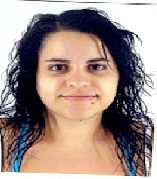 Jessica González García615.00.68.05Teléfono fijo: 945.21.33.60		Fecha de nacimiento: 9-11-1986Dirección: C/Alto de armentia Nº38-2ªC    C.P:01015         Ciudad: Vitoria			Provincia: ÁLAVAFORMACIÓN ACADÉMICATECNICO DE ESTETICA Y BELLEZA  2011-2013 instituto Mendizabala en Vitoria-Gasteiz. Practicas realizadas en MASWAPATECNICO DE PELUQUERIA  2009-2011 Molinuevo. Practicas realizadas en KMW.CURSO DE CORTE Y BRUSHING realizado en la academia rizos, Alcala de Henares (Madrid)IDIOMAEuskera: nivel básico escrito y habladoINFORMÁTICAWord, acces, excel, internet y correo electrónico: Nivel básicoEXPERIENCIA PROFESIONAL*EL CORTE INGLES   	Cajera de supermercado           2005-2006	 8 meses* MARIA ELENA ANSOTEGUI 	Auxiliar de peluquería   2006               2 meses * CALZADOS VALENTINO'S S.L	     Dependienta 	         2006-2007     6 meses * SANTIAGO LOPEZ YOLANDA     Dependienta               2007		 Verano*SABECO S.A 		Reponedora en supermercados           2007              Verano*EMPLEADA DEL HOGAR   Al cuidado de una niña           2007-2009    2 años*PERFUMERIAS IF  	    Dependienta                                    2011		 Verano*MASWAPA             Esteticien/Dependienta oficial de 1ª          2013-2016    3 añosOTROS DATOS DE INTERÉS*Carné de conducir B1*Disponibilidad inmediata*Movilidad geográfica